FATYM Vranov nad Dyjí, Náměstí 20, 671 03 Vranov nad Dyjí;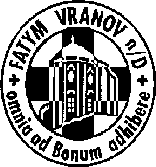 515 296 384, email: vranov@fatym.com; www.fatym.comBankovní spojení: Česká spořitelna č.ú.:1580474329/080019. 9. – 25. neděle v mezidobí 7,30 Vratěnín – mše svatá7,30 Štítary – posvícenská mše svatá s poděkováním za úrodu9,00 Plenkovice – mše svatá 10,15 Olbramkostel – mše svatá9,15 Vranov – mše svatá 11,11 Lančov – mše svatá 20. 9. pondělí památka sv. Jana Zlatoústého, biskupa a učitele církve16,00 Vratěnín – mše svatá 21. 9. úterý svátek sv. Matouše, apoštola a evangelisty18,06 Štítary – mše svatá22. 9. středa 25. týdne v mezidobí – sv. Mořic a druhové7,30  Olbramkostel – mše svatá17,00 Šumná – svatá půlhodinka18,00 Lančov – mše svatá19,00 Vranov fara – Nad Biblí23. 9. čtvrtek památka sv. Pia z Pietrelciny, kněze17,00 Vranov – mše svatá18,00 Šumná – mše svatá24. 9. pátek 25. týdne v mezidobí – sv. Gerard 8,00 Vranov – mše svatá 16,30 Olbramkostel – mše svatá18,00 Plenkovice – mše svatá18,06 Štítary – mše svatá 25. 9. sobota – sobota 25. týdne v mezidobí – sv. Kleofáš26. 9. – 26. neděle v mezidobí 7,30 Vratěnín – mše svatá7,30 Štítary – mše svatá 9,00 Plenkovice – mše svatá s poděkováním za úrodu10,15 Olbramkostel – mše svatá s poděkováním za úrodu9,15 Vranov – mše svatá 11,11 Lančov – mše svatá 11,30 Šumná – mše svatáHeslo: Pánu Bohu dobrořečím, jemu za vše dobré vděčím.26. 9. Poděkování za úrodu: Plenkovice v 9.00, Olbramkostel v 10.15, 2. 10. Moravská automobilová pouť do Jeníkova – hlaste se u s. Táni Dohnalové, 3. 10. Poděkování za úrodu: Vratěnín v 7. 30, Vranov v 9.15, Lančov v 11,11, 16. 10. pouť do Maria Schnee v 8,00 žehnání poutníkům Vranov kostel, v Maria Schnee v 13,30 mše svatá